CHERRIE CAREER OBJECTIVETo be part of a grown oriented organization that offers an opportunity for career advancement where I can also contribute effectively my experience, skills, and knowledge.WORKING EXPERIENCECOLUMBIAN MOTORS CORPORATION (March 22, 2006 – March 22, 2016)Administrative/Personnel Supervisor (Personnel Dept. - General Management)Job Description:Maintains an employee information database which captures all employee details.  Maintains individual employee 201 files. Administers the job hiring process.Maintains & monitor records of attendance, punctuality and leave of absence.Ensure adherence to the Company Rules and Regulations and other Company Standard Operating Procedures mentioned in the HR/Company manual.  Process and forward employee resignation to the top management.Send resignation details for final settlements to the accounts department.Ensure full and final settlement at the time of leaving of employee.Make necessary changes in the HR/Company manual if required by the top management. Inform employees about the changes in the HR/Company manual. Takes appropriate action to correct any employee relation issues. Manage administration related purchases. Ensure purchases of items as per departmental requirements. Check office supply levels prior to placing orders. Performs various administrative, secretarial and office based functions.Any other job that Top Management deems fit for this position KEY SKILLS AND COMPETENCIESProfessionalAble to act independently to get a job done.A logical thinker and problem solver.Able to manage a varied workload in a fast paced environment.Capable of handling confidential employee information in a professional and      respectful manner.PersonalKeen and eager to learn new things.Enjoys administrative and office based work.Ability to work quickly and accurately.EDUCATIONAL BACKGROUNDTERTIARY		:	Graduate of Bachelor of Science in Marketing SALLE (2001-2005)				Bacolod City, Philippines SECONDARY	:	Emiliano Lizares National High School (1997-2001)				Brgy. Granada, Bacolod City, PhilippinesPRIMARY		:	 Lopez Lizares Elem. School II (ALLES II) (1991-1997)				Brgy. Granada, Bacolod City, PhilippinesPERSONAL INFORMATIONBirthday	:	July 16, 1984Citizenship	:	FilipinoGender		:	FemaleCivil Status	:	SingleHeight		:	5’3”Weight		:	121 lbs.Religion	:	ChristianityLanguages	:	English and FilipinoJob Seeker First Name / CV No: 1713642Click to send CV No & get contact details of candidate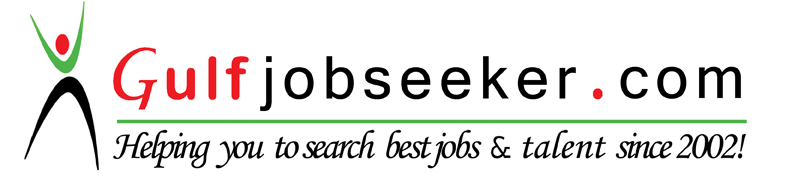 